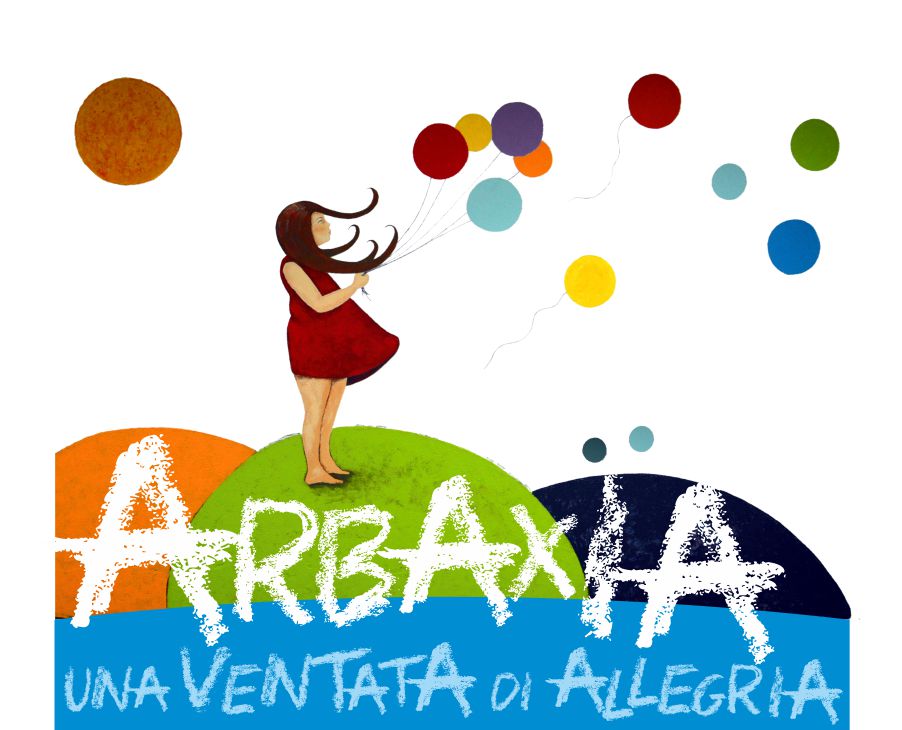 							Al Comune di Spotorno							Ufficio Servizi Sociali Territoriali									Via Aurelia, 60	   17028 SPOTORNO 
ISCRIZIONE AL SERVIZIO LUDOTECAIl/La sottoscritto/a …………………………………………………………………………………………Residente a…………………………, in via ……………………………………………………………….Indirizzo di posta elettronica……………………………………………………………………………..Nr. tel……………………………………………….. con la presente inoltra istanza per l’ammissione del proprio figlio/a…………………………...………………………………………, nato a ………………………………………………………………………………………….. il………………………………………………al servizio ludoteca, che, in attesa dell’ultimazione dei lavori presso la sede a ciò preposta, sita nell’edificio dell’Istituto Comprensivo Statale, verrà temporaneamente svolto presso i locali della Scuola Primaria “S. Pertini” di Spotorno. In caso di ammissione al servizio, il/la sottoscritto/a dichiara di scegliere, per la fruizione del servizio, la seguente frequentazione settimanale:Da Lunedì a Venerdì: costo mensile € 30,00Lunedì, Mercoledì, Venerdì: costo mensile € 20,00Martedì, Giovedì: costo mensile € 10,00Singola giornata (…………………..): costo mensile € 5,00NON RESIDENTI: costo mensile € 60,00NON RESIDENTI con attività lavorativa a Spotorno: costo mensile € 40,00(i costi di fruizione sopraindicati si riferiscono esclusivamente al periodo sperimentale di avvio del servizio).Il/la sottoscritto/a allega alla presente la dichiarazione sostitutiva dell’atto di notorietà, ai sensi dell’art. 47 D.P.R. 445/2000, attestante:composizione nucleo familiare;situazione lavorativa nucleo familiare;presenza di eventuali situazioni particolari nel nucleo familiare.Le iscrizioni sono aperte da venerdì 13 Gennaio  giovedì 19 Gennaio 2017;  verrà successivamente stilata una graduatoria, sulla base della quale verranno effettuati gli ingressi a decorrere mercoledì 25 Gennaio 2017.Le giornate di fruizione in ordine al periodo 25 – 31 gennaio 2017 saranno svolte a titolo gratuito, a fronte della corresponsione anticipata della quota relativa al mese di Febbraio 2017.   Spotorno, lì   	                                                            ………………………………………Dichiarazione sostitutivaDELL’ATTO DI NOTORIETA’ (Art. 47 – D.P.R. 28 dicembre 2000, nr. 445)Il sottoscritto _________________________________________________________________Nato a  __________________________________ il ___________________________________  Residente a  ____________________________Via __________________________________ Nr. tel.________________________________________________________________________   Consapevole che chiunque rilascia dichiarazioni mendaci è punito ai sensi del codice penale e delle leggi speciali in materia, ai sensi e per gli effetti dell’art. 76 D.P.R. nr. 445/2000DICHIARAChe il proprio nucleo familiare risulta essere così composto: _______________________________________________________________________________________________________________________________________________________________________________________________________________________________________Che la situazione lavorativa del nucleo risulta essere la seguente:Esente da imposta di bollo ai sensi dell’art. 37 D.P.R. 28 dicembre 2000, nr. 455.Spotorno, lì                         _________________________________________					 Firma del dichiarante per esteso e leggibileLinee guida per l’avvio in fase sperimentale del servizio di“LUDOTECA”Comune di SpotornoCosa è la ludoteca? è un servizio di interesse pubblico che si configura come un luogo intenzionalmente dedicato al gioco ed alla promozione della cultura ludica. La ludoteca mette a disposizione dell’utenza spazi, materiali ludici e competenze, offre l’opportunità di dedicarsi liberamente ad attività ludiche, favorendo la conoscenza e la condivisione delle diverse forme di gioco. svolge i seguenti compiti:a) organizza il servizio attraverso un adeguato allestimento dei locali, dotandoli di strutture e attrezzature idonee;b) acquisisce e gestisce un patrimonio di giochi per singoli e di società;c) realizza, anche in collaborazione con altre realtà ed associazioni presenti sul territorio, attività ludiche, culturali e ricreative, quali mostre, convegni e quanto possa promuovere la cultura del gioco.d)collabora con le scuole del territorio, mediante l’attivazione ed il coordinamento di progetti inerenti tematiche specifiche.A chi è rivolto? é un servizio socio-culturale rivolto ai minori dai 6 agli 11 anni residenti e non nel Comune di Spotorno.Dove e quando?I locali della Ludoteca Comunale sono situati presso la scuola secondaria di primo grado Giovanni XXIII di Spotorno.Il servizio è aperto dal lunedì al venerdì con i seguenti orari:lunedì, mercoledì e venerdì dalle ore 14.00 alle ore 18.00martedì e giovedì dalle ore 16.00 alle ore 18.00 Nelle giornate di lunedì, mercoledì e venerdì i bambini della scuola primaria che decideranno di fruire dalla mensa, verranno accompagnati in ludoteca direttamente dal mezzo scuolabus. Nelle altre due giornate, saranno i genitori ad accompagnare direttamente in ludoteca i bambini.Come ci si iscrive?Il servizio di Ludoteca è rivolto ad un numero massimo di 35 bambini contemporaneamente presenti in ludoteca.L'accesso alla Ludoteca é subordinato all'iscrizione, sottoscritta da uno dei genitori, da effettuarsi presso l'Ufficio Servizi Sociali del Comune.Le iscrizioni potranno essere rifiutate nel caso in cui il numero degli utenti ecceda il numero massimo previsto in ordine a quanto disposto dalle vigenti disposizioni in riguardo alla sicurezza dei locali e delle attività in questione.Le domande pervenute nei termini stabiliti dall’ Ufficio Servizi Sociali saranno inserite in una graduatoria, attraverso l’assegnazione di un punteggio in base ai sottoelencati criteri:A parità di punteggio si darà precedenza in base all’ ordine di arrivo delle domande  al protocollo.Le domande eccedenti saranno inserite in lista di attesaAl Servizio di Ludoteca potranno essere ammessi, in via subordinata, anche bambini residenti in altri Comuni. Come e quanto si paga?Il pagamento della quota di iscrizione sarà da corrispondersi anteriormente all’inizio della fruizione del servizio, mediante versamento presso L’iscrizione ha validità annuale.E’ facoltà delle famiglie scegliere il numero di giorni di fruizione del servizio.Nella fase di sperimentazione del servizio, sarà richiesto alle famiglie di contribuire nel seguente modo:Iscrizione per CINQUE gg settimanali: costo mensile € 30,00Iscrizione nelle giornate di Lunedì/Mercoledì/Venerdì: costo mensile € 20,00Iscrizione nelle giornate Martedì/Giovedì: costo mensile € 10,00Iscrizione Singola giornata: costo mensile € 5,00Per le famiglie NON residenti, indipendentemente dalle giornate di fruizione,  il costo del servizio sarà pari a € 60,00, per le famiglie NON residenti ma con attività lavorativa a Spotorno il costo sarà pari a € 40,00.Terminata la fase di sperimentazione, la tariffa annuale di iscrizione ed i costi per lo svolgimento di alcune e specifiche attività ludiche, saranno stabiliti annualmente con deliberazione di Giunta Comunale, in osservanza dei criteri e delle direttive vigenti in materia finanziaria.Modalità di accoglienza e permanenzaI bambini vengono accolti da educatori altamente qualificati.La responsabilità degli operatori della Ludoteca nei confronti dei minori é assunta solo all'interno della struttura e/o in occasione delle attività istituzionali.I bambini devono essere accompagnati dai genitori ed essere ritirati dagli stessi. Sarà compito del coordinatore del servizio e degli educatori allo stesso preposti, valutare le modalità di gestione delle presenze e dei nominativi dei soggetti autorizzati al ritiro del bambino, se diversi dai genitoriGli utenti che tengano nei locali un comportamento non consono al luogo e all'utenza e che non rispettino le norme di riferimento saranno richiamati e – in caso di ripetuta inosservanza – possono essere esclusi dal servizio per un tempo determinato dal personale della Ludoteca.In caso di reiterazione del comportamento scorretto l'utente può essere escluso dalla frequenza della ludoteca relativa all'anno di riferimento e nessun rimborso verrà riconosciuto.In caso di sottrazione indebita di giochi, di danneggiamento degli stessi, di attrezzature e locali della Ludoteca, è penalmente e civilmente responsabile chi esercita la patria potestà dell'utente.In caso di reiterate assenze prive di giustificazioni valide l’ufficio potrà ritenere annullata l’iscrizione del bambino e procedere con l’ammissione del primo in graduatoria.  SITUAZIONE LAVORATIVADA COMPILAREDA COMPILAREPUNTEGGIO Entrambi i genitori lavoratoriSINOPunti 12Un solo genitore lavoratoreSINOPunti 6Lavoro annualePadre Madre  Punti  genitoreLavoro stagionalePadre Madre  Punti  genitoreNr. Ore di lavoro settimanale = o > 36hPadre h.Madre  h.Punti  genitoreNr. Ore di lavoro settimanale < 36 h.Padre h.Madre  h.Punti  genitoreSITUAZIONI PARTICOLARINucleo familiare incompleto (vedovo/a, ragazza madre, ragazzo padre)SINOPunti 12SITUAZIONE LAVORATIVAPUNTEGGIO ATTRIBUITOEntrambi i genitori lavoratoriPunti 12Un solo genitore lavoratorePunti 6Lavoro annualePunti 6Lavoro stagionalePunti 2Nr. Ore di lavoro settimanale = o > 36hPunti 6Nr. Ore di lavoro settimanale < 36 h.Punti 4SITUAZIONI PARTICOLARINucleo familiare incompleto (vedovo/a, ragazza madre, ragazzo padre)Punti 12